1η ΠΡΟΟΔΟΣ 1ο ΘΕΜΑ								                                    24 Νοεμβρίου 2020 (Στο Αρχείο αυτό να συμπληρωθούν οι Πίνακες με τα αποτελέσματα και να επικοληθούν οι φωτογραφίες από τα χειρόγραφα της λύσης. Το Αρχείο να σωθεί με όνομα 1Π_1Θ_Δυναμική_Επώνυμο_Όνομα και να ανεβεί στο e-class)Στις δεξαμενές με αλληλεπίδραση και σε χρόνο 0 η παροχή στην είσοδο της 1ης δεξαμενής μεταβάλλεται βηματικά κατά Α m3/min.  Να υπολογιστεί η στάθμη h2 στη 2η δεξαμενή μετά από χρόνο t min (να μην γίνει Heavyside).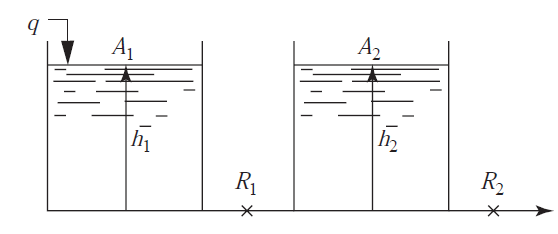 ΔΕΔΟΜΕΝΑΑΠΟΤΕΛΕΣΜΑΤΑ ΕΝΔΕΙΚΤΙΚΕΣ ΑΝΑΛΥΤΙΚΕΣ ΛΥΣΕΙΣAM 2Τιμές παροχής και στάθμης στην αρχική μόνιμη κατάσταση:ρ*qs = ρ*q1s = ρ*q2s  qos = q1s = q2s = q = 5 ft3/minΣτάθμη μόνιμης κατάστασης δεξαμενή 1:	  10 = h1s – h2s 				(1)Στάθμη μόνιμης κατάστασης δεξαμενή 2:	  5 = h2s/4  h2s = 20 mΑπό την (1):					10 = h1s – 20  h1s = 30 mΙΣΟΖΥΓΙΟ ΜΑΖΑΣ ΣΤΗ ΔΕΞΑΜΕΝΗ 1:	   m3/min					(2)ΜΟΝΙΜΗ ΚΑΤΑΣΤΑΣΗ:		m3/min							(3)ΑΦΑΙΡΩ (3) ΑΠΌ (2):				m3/min		(4)ΕΙΣΑΓΩ ΤΙΣ ΜΕΤΑΒΛΗΤΕΣ ΑΠΟΚΛΙΣΗΣ:	Q(t) = q(t) – qs 		(Q(t)= q(t) –5)			m3/minH1(t) = h1(t) – h1s 	(H1(t) = h1(t) – 30)		mH2(t) = h2(t) – h2s 	(H2(t) = h2(t) – 20)		mΜΕ ΑΝΤΙΚΑΤΑΣΤΑΣΗ ΤΩΝ ΜΕΤΑΒΛΗΤΩΝ ΑΠΟΚΛΙΣΗΣ ΣΤΗΝ (4), ΠΡΟΚΥΠΤΕΙ:ΜΕΤΑΣΧΗΜΑΤΙΖΩ ΚΑΤΑ LAPLACE:   (5)ΙΣΟΖΥΓΙΟ ΜΑΖΑΣ ΣΤΗ ΔΕΞ. 2:	   m3/min	(6)ΜΟΝΙΜΗ ΚΑΤΑΣΤΑΣΗ:			m3/min						(7)ΑΦΑΙΡΩ ΤΗ (6) ΑΠΌ ΤΗΝ (5):				m3/min		(8)ΕΙΣΑΓΩ ΤΙΣ ΜΕΤΑΒΛΗΤΕΣ ΑΠΟΚΛΙΣΗΣ:	Q2(t) = q2(t) – q2s		(Q2(t) = q2(t) – 5)		m3/minH2(t) = h2(t) – h2s		(H2(t) = h2(t) – 20)		mΜΕ ΑΝΤΙΚΑΤΑΣΤΑΣΗ ΤΩΝ ΜΕΤΑΒΛΗΤΩΝ ΑΠΟΚΛΙΣΗΣ ΣΤΗΝ (8), ΠΡΟΚΥΠΤΕΙ:  		(9)Αλλά:	ΑΝΤΙΚΑΘΙΣΤΩ ΣΤΗΝ (9):				ΜΕΤΑΣΧΗΜΑΤΙΖΩ ΚΑΤΑ LAPLACE:		(10)ΑΝΤΙΚΑΘΙΣΤΩ ΣΤΗΝ (5):	   	       					(11)τ2 = 64  τ = 8 min				2*ζ*τ = 32  ζ = 32/(2*8)  ζ = 2ΒΗΜΑΤΙΚΗ ΜΕΤΑΒΟΛΗ ΜΕΓΕΘΟΥΣ 3 ΣΕ ΣΥΣΤΗΜΑ 2ΗΣ ΤΑΞΗΣ ΜΕ ζ > 1 (Εξίσωση 7.32)h2(3) = 20 + 8,46 = 28,46 οCAM 4Τιμές παροχής και στάθμης στην αρχική μόνιμη κατάσταση:ρ*qs = ρ*q1s = ρ*q2s  qos = q1s = q2s = q = 15 ft3/minΣτάθμη μόνιμης κατάστασης δεξαμενή 1:	  15 = h1s – h2s 				(1)Στάθμη μόνιμης κατάστασης δεξαμενή 2:	  15 = h2s/2  h2s = 30 mΑπό την (1):					15 = h1s – 30  h1s = 45 mΙΣΟΖΥΓΙΟ ΜΑΖΑΣ ΣΤΗ ΔΕΞΑΜΕΝΗ 1:	   m3/min					(2)ΜΟΝΙΜΗ ΚΑΤΑΣΤΑΣΗ:		m3/min							(3)ΑΦΑΙΡΩ (3) ΑΠΌ (2):				m3/min		(4)ΕΙΣΑΓΩ ΤΙΣ ΜΕΤΑΒΛΗΤΕΣ ΑΠΟΚΛΙΣΗΣ:	Q(t) = q(t) – qs 		(Q(t)= q(t) –15)			m3/minH1(t) = h1(t) – h1s 	(H1(t) = h1(t) – 45)		mH2(t) = h2(t) – h2s 	(H2(t) = h2(t) – 30)		mΜΕ ΑΝΤΙΚΑΤΑΣΤΑΣΗ ΤΩΝ ΜΕΤΑΒΛΗΤΩΝ ΑΠΟΚΛΙΣΗΣ ΣΤΗΝ (4), ΠΡΟΚΥΠΤΕΙ:ΜΕΤΑΣΧΗΜΑΤΙΖΩ ΚΑΤΑ LAPLACE:   	(5)ΙΣΟΖΥΓΙΟ ΜΑΖΑΣ ΣΤΗ ΔΕΞ. 2:	   m3/min	(6)ΜΟΝΙΜΗ ΚΑΤΑΣΤΑΣΗ:			m3/min						(7)ΑΦΑΙΡΩ ΤΗ (6) ΑΠΌ ΤΗΝ (5):				m3/min		(8)ΕΙΣΑΓΩ ΤΙΣ ΜΕΤΑΒΛΗΤΕΣ ΑΠΟΚΛΙΣΗΣ:	Q2(t) = q2(t) – q2s		(Q2(t) = q2(t) – 15)		m3/minH2(t) = h2(t) – h2s		(H2(t) = h2(t) – 30)		mΜΕ ΑΝΤΙΚΑΤΑΣΤΑΣΗ ΤΩΝ ΜΕΤΑΒΛΗΤΩΝ ΑΠΟΚΛΙΣΗΣ ΣΤΗΝ (8), ΠΡΟΚΥΠΤΕΙ:  		(9)Αλλά:	ΑΝΤΙΚΑΘΙΣΤΩ ΣΤΗΝ (9):				ΜΕΤΑΣΧΗΜΑΤΙΖΩ ΚΑΤΑ LAPLACE:			(10)ΑΝΤΙΚΑΘΙΣΤΩ ΣΤΗΝ (5):	   	       						(11)τ2 = 16  τ = 4 min				2*ζ*τ = 14  ζ = 14/(2*4)  ζ = 1,750ΒΗΜΑΤΙΚΗ ΜΕΤΑΒΟΛΗ ΜΕΓΕΘΟΥΣ 5 ΣΕ ΣΥΣΤΗΜΑ 2ΗΣ ΤΑΞΗΣ ΜΕ ζ > 1 (Εξίσωση 7.32)h2(2) = 30 + 10,01 = 40,01 οCΛΥΣΗΕπικόλληση φωτογραφιών χειρόγραφης λύσης (αν δεν επικολληθούν τα χειρόγραφα λύσης, η άσκηση δεν θα βαθμολογηθεί) ΕΠΩΝΥΜΟ:ΑΡΙΘΜΟΣ ΜΗΤΡΩΟΥ:ΟΝΟΜΑ:ΛΗΓΟΝΤΑΣ ΑΡΙΘΜΟΥ ΜΗΤΡΩΟΥ:AM0123456789q151051015201510520m3/minA12241243241m2R12421121231min/m2Α24222434224m2R22441214221min/m2A2334535434m3/mint4331232341minAM0123456789h2s30402010302060201020συν. μεταφ. H2/Q (1ο ισοζ.)συν. μεταφ. H2/Q (1ο ισοζ.)συν. μεταφ. H2/Q (1ο ισοζ.)συν. μεταφ. H2/Q (1ο ισοζ.)συν. μεταφ. H2/Q (1ο ισοζ.)συν. μεταφ. H2/Q (1ο ισοζ.)συν. μεταφ. H2/Q (1ο ισοζ.)συν. μεταφ. H2/Q (1ο ισοζ.)συν. μεταφ. H2/Q (1ο ισοζ.)συν. μεταφ. H2/Q (1ο ισοζ.)συν. μεταφ. H2/Q (1ο ισοζ.)παράγοντας του s 48812834121παράγοντας του Q(s) 2421121231παράγοντας του H2(s) 1111111111σταθερά1111111111συν. μεταφ. H2/Η1 (2ο ισοζ.)συν. μεταφ. H2/Η1 (2ο ισοζ.)συν. μεταφ. H2/Η1 (2ο ισοζ.)συν. μεταφ. H2/Η1 (2ο ισοζ.)συν. μεταφ. H2/Η1 (2ο ισοζ.)συν. μεταφ. H2/Η1 (2ο ισοζ.)συν. μεταφ. H2/Η1 (2ο ισοζ.)συν. μεταφ. H2/Η1 (2ο ισοζ.)συν. μεταφ. H2/Η1 (2ο ισοζ.)συν. μεταφ. H2/Η1 (2ο ισοζ.)συν. μεταφ. H2/Η1 (2ο ισοζ.)παράγοντας του s 8,08,04,02,04,06,04,04,06,04,0σταθερά2,02,01,52,01,53,01,32,02,52,0Συνάρτηση μεταφοράς 2ης τάξης (ολική)Συνάρτηση μεταφοράς 2ης τάξης (ολική)Συνάρτηση μεταφοράς 2ης τάξης (ολική)Συνάρτηση μεταφοράς 2ης τάξης (ολική)Συνάρτηση μεταφοράς 2ης τάξης (ολική)Συνάρτηση μεταφοράς 2ης τάξης (ολική)Συνάρτηση μεταφοράς 2ης τάξης (ολική)Συνάρτηση μεταφοράς 2ης τάξης (ολική)Συνάρτηση μεταφοράς 2ης τάξης (ολική)Συνάρτηση μεταφοράς 2ης τάξης (ολική)Συνάρτηση μεταφοράς 2ης τάξης (ολική)αριθμητής1111111111παράγοντας του s2 1616162824128244παράγοντας του s 868471586126σταθερά0,50,250,2510,510,250,50,51Συνάρτηση μεταφοράς 2ης τάξης (τυπική μορφή με σταθερό όρο 1)Συνάρτηση μεταφοράς 2ης τάξης (τυπική μορφή με σταθερό όρο 1)Συνάρτηση μεταφοράς 2ης τάξης (τυπική μορφή με σταθερό όρο 1)Συνάρτηση μεταφοράς 2ης τάξης (τυπική μορφή με σταθερό όρο 1)Συνάρτηση μεταφοράς 2ης τάξης (τυπική μορφή με σταθερό όρο 1)Συνάρτηση μεταφοράς 2ης τάξης (τυπική μορφή με σταθερό όρο 1)Συνάρτηση μεταφοράς 2ης τάξης (τυπική μορφή με σταθερό όρο 1)Συνάρτηση μεταφοράς 2ης τάξης (τυπική μορφή με σταθερό όρο 1)Συνάρτηση μεταφοράς 2ης τάξης (τυπική μορφή με σταθερό όρο 1)Συνάρτηση μεταφοράς 2ης τάξης (τυπική μορφή με σταθερό όρο 1)Συνάρτηση μεταφοράς 2ης τάξης (τυπική μορφή με σταθερό όρο 1)αριθμητής2441214221παράγοντας του s2 326464216244816484παράγοντας του s 162432414153112246σταθερά1111111111τ 5,6578,0008,0001,4144,0004,8996,9284,0006,9282,000ζ1,4141,5002,0001,4141,7501,5312,2371,5001,7321,500Η2(t)12,993,068,466,2310,015,246,2631,2225,302,76h2(t)42,9943,0628,4616,2340,0125,2466,2651,2235,3022,76